Интегрированная контрольная работа3 классВариант 1Прочитай текст и выполни задания.Возникновение земледелия ввело в употребление новое понятие – сорняк. Сорняком может быть любое растение, в зависимости от того, где оно растёт и в какой степени затрагивает человека. Иначе говоря, сорняк – это любое растение, растущее в нежелательном для человека месте. Сорняком  будет  и  куст  томата  в  цветнике,  и  цинния  на  поле  с  томатами. (Без помощи человека томаты растут только в Перу – в стране, откуда они происходят, где внешние условия пригодны для прорастания их семян и полного вызревания плодов.) Большинство сорняков распространилось по всему миру по вине человека. До появления парусных судов, а затем пароходов, железных дорог и аэропланов распространение растений было медленным и ограниченным. Однако теперь с грузом зерна из Канады сорняки из Нового Света могут легко попасть в Англию. Только на протяжении последних 100 лет в Европу не раз вторгались американские сорняки, например галинсога, а в Америку – европейские, например солянка русская, зверобой продырявленный и многие другие; и с каждым из них надо было серьёзно бороться, иначе они резко снижали урожаи выращиваемых культур*. (161 слово.)Часть IОтветь на вопросы, выполни задания. отметь знаком (ь) правильный вариант ответа.А1. Отметь схему, которой соответствует слово парусных.1) 							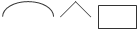 2) 								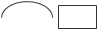 3) 							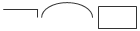 А2. Подбери антоним и синоним к слову новое:1) дряхлое, незнакомое;						2) ветхое, ранее неизвестное;					3) старое, старинное.							А3. Найди и выпиши из текста сложные слова.______________________________________________________________________________________________________________________А4. О чем говорится в тексте?1) О возникновении земледелия;					2) причинах распространения сорняков;			3) причинах снижения урожаев выращиваемых		    культур.А5. В какой сборник ты бы поместил(а) этот текст?1) Сказки о растениях;						2) энциклопедия;							3) рассказы о жизни растений.					А6. Реши задачу и запиши ответ.С трёх полей овощеводы собрали 1 т 300 кг отборных томатов. В первого поля сняли 450 кг томатов, что на 250 кг больше, чем со второго поля, где урожай томатов упал по причине засоренности поля сорняками. Сколько килограммов томатов собрали овощеводы с третьего поля?_______________________________________________________________________________________________________________________________________________________________________________________________________________________________________________________________________________________________________А7. Пользуясь толковым словарём, найди и запиши значение словосочетания выращиваемые культуры.____________________________________________________________________________________________________________________________________________________________________________________________________________________________________________Часть IIВ1. Проанализируй слово растение и дополни предложения. В слове __________ слогов.Ударный __________ слог.В слове __________ гласных букв, __________ согласных букв.В слове __________ букв, __________ букв.В слове звонкие непарные звуки: _____________________________.В слове глухие парные звуки: ________________________________.В слове твердые парные звуки: ______________________________.В слове мягкие парные звуки: _______________________________.В слове мягкие непарные звуки: ______________________________.В2. Выбери и запиши из предложения словосочетания. Обозначь главное и зависимое слово, поставь вопросы.Сорняки резко снижают урожаи выращиваемых культур._______________________________________________________________________________________________________________________________________________________________________________________________________________________________________________________________________________________________________В3. Реши задачу.Таня и Маша помогали бабушке в огороде – боролись с сорняками. Девочки собрали 29 сорняков, среди них – осот, пырей, одуванчик, василёк, лебеда. Если бы Маша собрала на 1 сорняк больше, то у неё тогда бы было в 2 раза больше сорняков, чем у Тани. Сколько сорняков собрала Таня?__________________________________________________________________________________________________________________________________________________________________________________________________________________________________________________________________________________________________________________________________________________________________Часть IIIС1. Что нового ты узнал(а) из этого текста?________________________________________________________________________________________________________________________________________________________________________________________________________________________________________________________________________________________________________________________________________________________________________________________________________________________________________________________________________________________С2. Какие сорняки ты знаешь? Запиши 6 названий сорняков.____________________________________________________________________________________________________________________________________________________________________________________________________________________________________________С3. Какие  меры  предпринимают  люди  по  борьбе  с  сорными  травами?________________________________________________________________________________________________________________________________________________________________________________________________________________________________________________________________________________________________________________________________________________________________________________________________________________________________________________________________________________________С4. Пользуясь толковым словарём, объясни значение слова урожай.________________________________________________________________________________________________________________________________________________________________________________________________________________________________________________________________________________________________________________________________________________________________________________________________________________________________________________________________________________________